Science Home Learning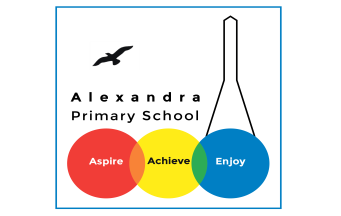 This term is based on: Electricity!!!Activity 1: 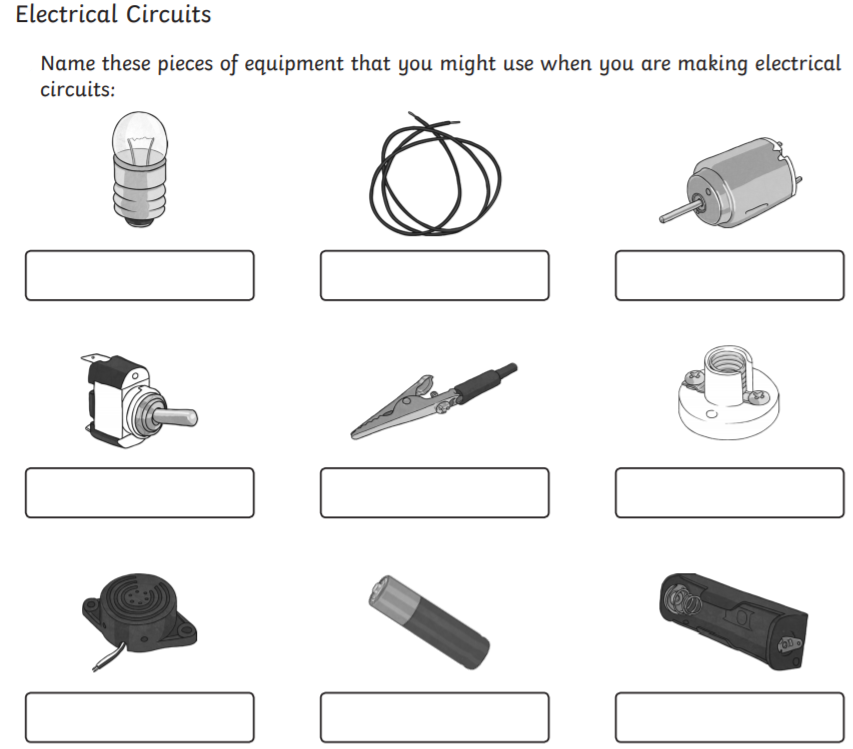 Activity 2: Electrical Investigation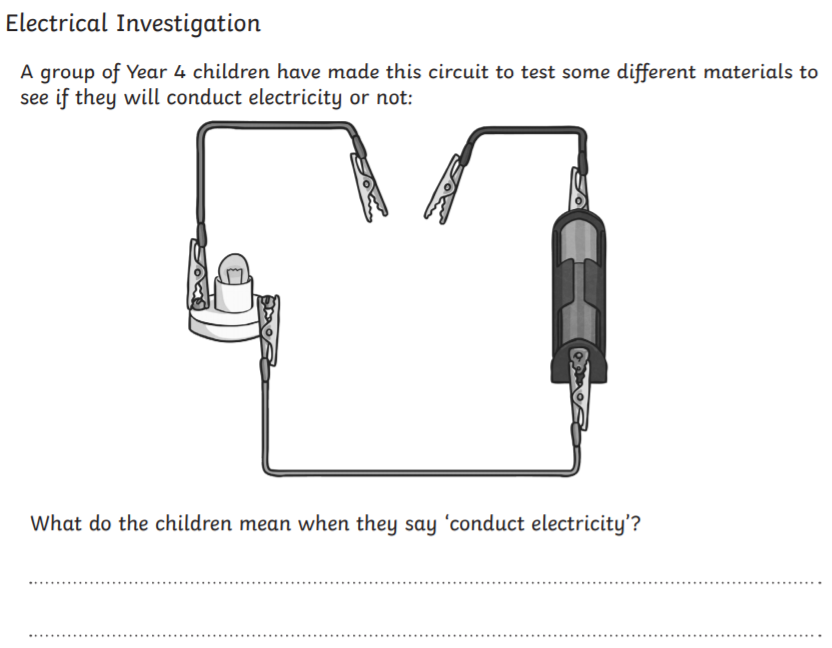 